Sarah Michaela Orlovský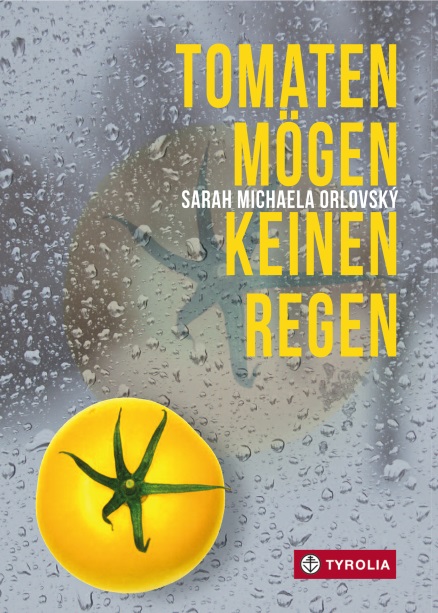 Tomaten mögen keinen Regen176 Seiten, 14,5 x 21 cm, gebundenTyrolia-Verlag, Innsbruck–Wien , 2. Auflage 2014ISBN 978-3-7022-3368-3	€ 14,95; ab 12 JahrenAb 2014 auch als E-Book, ISBN 978-3-7022-3421-8€ 12,99In einem Waisenheim aufwachsen – wie ist das so?„Ein Waisenheim ist halt ein Waisenheim. Und wenn man sein ganzes Leben in einem Waisenheim gewohnt hat, weiß man auch gar nicht, wie es anders sein könnte. Es ist eben so.“Sie haben keine Eltern. Sie sind „anders“. Hovanes ist der älteste von ihnen. Älter als Sirup, Tiko, Eilis und Gaya, mit denen er gemeinsam im Haus Betlehem lebt, unter der Obhut von Schwester Miki und Schwester Rosa. Sie sind eine Zwangsgemeinschaft, eine ungewollte Gemeinschaft und dann doch wieder eine Gemeinschaft. Begleitet von kindlich-jugendliche Reibereien, von adoleszenter Identitätssuche, von verschiedenenSehnsüchten und unerfüllten Träumen, geprägt durch einen schlimmen Unfall und der damit verbundenen Schuldfrage, aber auch erfüllt von so manchem schönengemeinsamen Moment.Sarah Michaela Orlovský gelingt ein beeindruckender Debütroman, der das Leben von behinderten Kindern in einem Waisenheim beschreibt, wie es ist – ohne Plattitüden und ohne Sozialromantik.Ein Buch über blonde Augen, tote Kaninchen und Tomaten, die keinen Regen mögenDie Autorin Sarah Michaela Orlovský, Jahrgang 1984, ist in Oberösterreich geboren und gebildet worden. Sie hat ihr Notizbuch an der Universität Wien sowie in Zambia, Armenien, Äthiopien, der Slowakei und Rwanda gefüllt. Seit Neuestem erprobt sie die Eigenheiten des sesshaften Lebens in Vöcklabruck. Dort geht sie zum Arbeiten ins Jugendzentrum und zum Nachdenken in den Wald. Auszeichnungen und Preise Evangelischer Buchpreis 2014 Kranichsteiner Jugendliteraturstipendium 2014 Österreichischer Kinder- und Jugendliteraturpreis 2014 | Kollektion Katholischer Kinder- und Jugendbuchpreis 2014 | Empfehlungsliste Kinder- und Jugendbuchpreis der Stadt Wien 2013 | Preisbuch